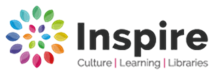 Mobile Library visits for 2020For information about requested titles or particular items of stock, please contact:Southwell Library 01636 812148.  Email: southwell.library@inspireculture.org.ukDay: MondayDay: MondayMobile: EastMobile: EastMobile: EastRoute: 9Route: 9Jan 13thFeb 10thFeb 10thMar 9thApril 6thApril 6thMay 4thJune 1stJun 29thJun 29thJuly 27thAug 24th Aug 24th Sept 21stOct 19thNov 16thNov 16thDec 14thStop No.LocationStop Name Arrive Depart1WinthorpeSpinney Estate9.4010.002Winthorpe49 Pocklington Crescent10.0510.253WinthorpePost Office10.3010.504LangfordLangford Hall Farm10.5511.105HolmeSnaefell, Langford Lane11.2011.306HolmeSouthview Farm11.3511.557South ScarleChurch12.1012.408BesthorpeMethodist Chapel13.1513.309BroughCollingham Lane13.4514.0010NewarkStephen Road14.1014.3011NewarkPark Crescent14.3515.1012NewarkWinthorpe Road15.1515.40